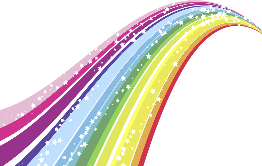                                                         ELECTROMAGNETIC ENERGIES GOT YOU DOWN?                                                   STEAM IT UP WITH DIANEA PHILLIPS & ARGY LEYTON                                                                                  SEEC 2021                                                                                   MATERIALSThings you will need in general to do our STEM/STEAM activities:Note: See sheet in this folder. Color Spectrum template – www.education.com worksheetBlackline Master #1 Electromagnetic Spectrum Card Sort: https://science4inquiry.com/LessonPlans/NewLessons/NotVisible.pdfMake a Rainbow Video: https://www.generationgenius.com/activities/make-a-rainbow-activity-for-kids/ Glue stickPermanent markers, markers or highlightersA sharpened pencilA penny or a washer that is the size of a pennyRed Ted printable fidget spinner templateCorrugated cardboard1 side of a cereal boxRulerScienc4Inquiry.comGHz and MHz cards10ft long (3m) butchers cord, wool or string of any kind.15 clothes pegs or paper clips (optional: Post It Notes)A fidget spinnerAmerican pennies or Canadian nickels (or something that compares to the size of these)ScissorsTape (always good to have)Toothpick or a skewer (skewer is better)Cup or a something to make circles with (could also be a protractor)Hot glue gun and one or more glue sticks (small not large)VIBGYOR CHART (below) 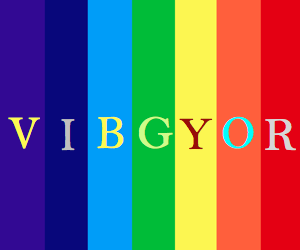                       The mnemonic VIBGYOR is used in order to remember the colors easily.